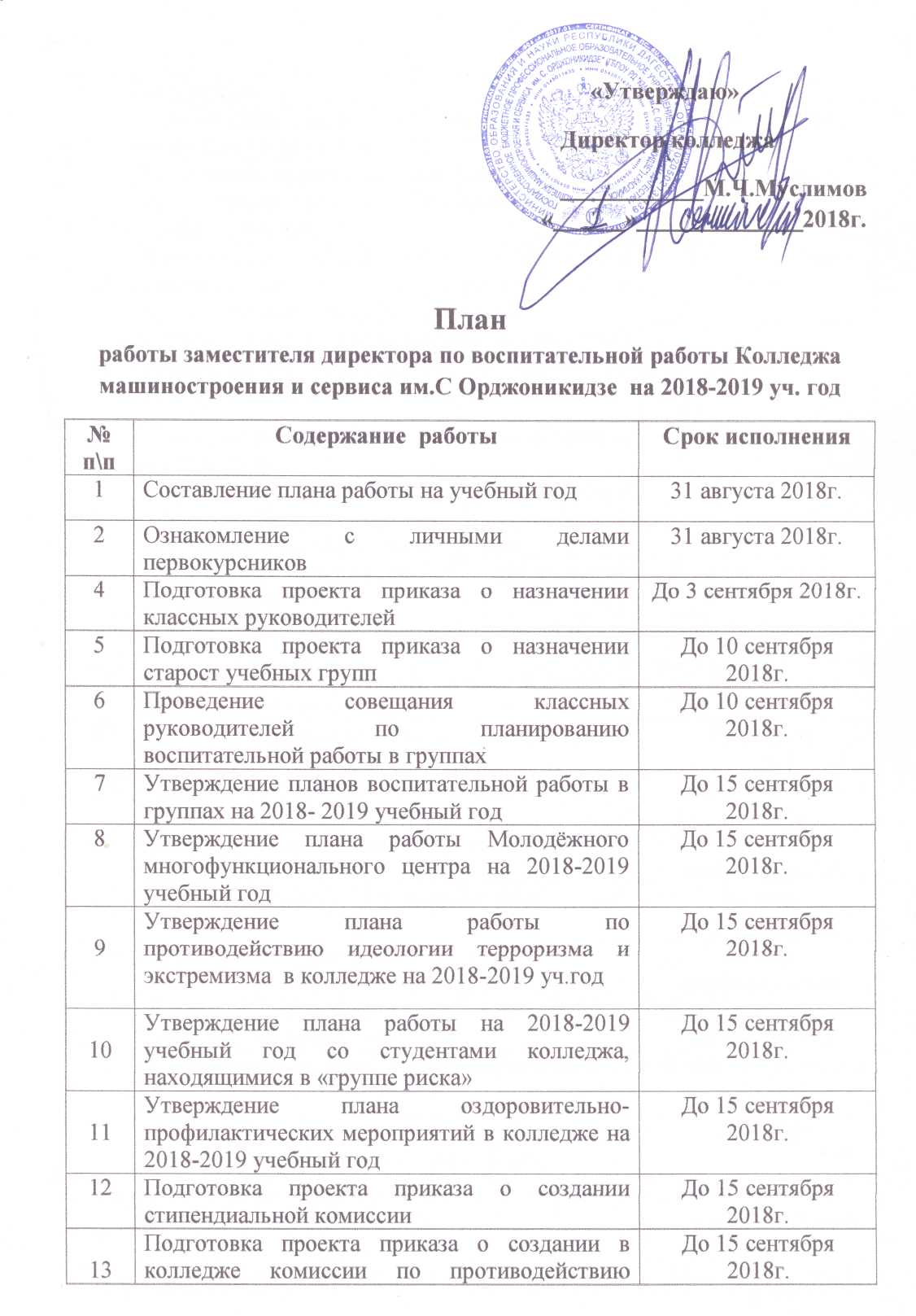 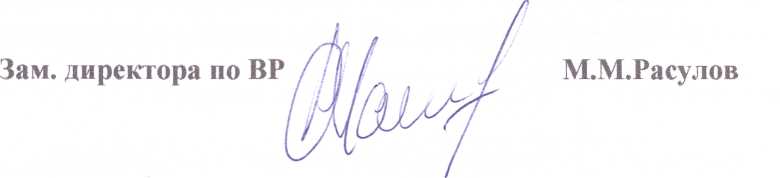 План воспитательной работы в колледже на 2018-2019 учебный год (из Единого плана работы колледжа на 2018-2019 учебный год.Целью воспитательной работы является формирование у студентов гражданственности, ответственности за свою профессиональную подготовку, трудолюбия, уважения к правам и свободам человека, раскрытие творческого потенциала, формирование человека физически и духовно развитого, адаптированного к современным условиям жизни, конкурентоспособного на рынке труда, а также развитие у обучающихся компетентного коммуникативного поведения, воспитанию гражданственности и патриотизма.Задачи:- мотивация на здоровый образ жизни, неприятия асоциальных явлений;- создание в колледже условий для формирования лидерских качеств студентов, конкурентоспособности выпускников на рынке труда;- этическое и эстетическое воспитание обучающихся;- укрепление и сохранение лучших традиций, существующих в колледже, направленных на воспитание у студентов представлений о престижности выбранной профессии;- создание условий для непрерывного развития творческих наклонностей студентов;- активизация работы по гражданско-патриотическому воспитанию;- развитие и совершенствование органов студенческого самоуправления.Основными направлениями воспитательной работы в колледже  являются: профессионально-трудовое воспитание;гражданско-правовое воспитание;культурно-нравственное.3.1 Организация мероприятий воспитательного характера в общеколледжском масштабе3.2 Работа с классными руководителями3.3 Работа с родителями студентовРаздел 4МЕРОПРИЯТИЯ ПО ДОПРИЗЫВНОЙ ПОДГОТОВКЕ И ВОЕННО-ПАТРИОТИЧЕСКОМУ ВОСПИТАНИЮМероприятия по допризывной подготовке и военно-патриотическому воспитаниюОсновные задачи:Воспитание у студентов глубокой убежденности в необходимости защиты своей Родины и личной ответственности перед Отечеством по исполнению воинской обязанности.Формирование морально-психологических качеств и физических качеств гражданина, необходимых для прохождения военной службы и выполнения других обязанностей, связанных с обороной страны.Воспитание студентов в духе уважения к историческому прошлому России и ее Вооруженным силам.Раздел 5МЕРОПРИЯТИЯ ПО СПОРТИВНО-МАССОВОЙ РАБОТЕМероприятия по спортивно-массовой работе12.3 Контроль организации воспитательной работы.14Утверждение плана по противодействию коррупции в колледже на 2018-2019 уч. годДо 20 сентября 2018г.15Подготовка проекта приказа о составе Совета по профилактике безнадзорности и правонарушенийДо 15 сентября 2018г.16Утверждение плана работы Совета по профилактике безнадзорности и правонарушений на 2018-2019 уч. годДо 20 сентября 2018г.17Ознакомление с нормативными документами Министерства образования и науки по вопросам организации воспитательной работыРегулярно18Составление отчётов для вышестоящих организацийРегулярно19Организация и проведение заседаний классных руководителей по отделениям по проблемам организации воспитательной работыПо графику20Проведение совещаний с заведующими отделениямиКаждый вторник21 Контроль посещаемости занятий студентамиЕжедневно22Контроль за проведением классных часов и внеклассных мероприятийРегулярно23Посещение классных часов и внеклассных мероприятий и их анализРегулярно24Посещение занятий преподавателей и их анализНе реже 2 раза в неделю25Индивидуальная работа с классными руководителямиПо мере необходимости26Индивидуальная работа со студентамиПо мере необходимости27Проведение бесед с родителямиПо мере необходимости28Контроль за проведением родительских собраний, их посещениеПо плану в течении учебного года29Организации работы по профориентации в школах городаВ течении учебного года30Участие в заседаниях республиканского методического Совета зам. директоровПо плану31Составление графика работы сторожей и контроль за их выполнениемЕжемесячно в течении учебного года32Организация и проведение заседаний Совета по профилактике безнадзорности и правонарушенийНе реже 1 раза в 2 месяца33Организация работы студенческого самоуправленияВ течении учебного года34Контроль за выполнением графика дежурства преподавателей и сотрудников  колледжаВ течении учебного года35Составление графика работы кружков и спортивных секций и контроль за его выполнениемВ течении учебного года36Организация и проведение спортивно- и культурно-массовых мероприятийПо плану37Организация встреч с представителями правоохранительных органов по проблемам профилактике правонарушений, противостояния экстремизму и терроризму1 раз в семестре38Работа по организации досуговой деятельности студентов: набор в кружки и секции, организации походов в театр, музеи и т.д.В течении учебного года39Работа по освещению в СМИ и колледже важных событий, результатов учебно-воспитательной деятельности (бегущая строка, стенгазеты, статьи в городскую газету, сайт колледжа, видеофильмы и т.д.)В течении года40Организация проведения субботника по уборке и очистке территории вокруг колледжа29.08.2018г.41Организация проведения классных часов и мероприятий, посвященных Дню борьбы с терроризмом5 сентября 2018г.42Участие в городских и республиканских мероприятиях, посвященных «Дню единства народов Дагестана»15 сентября 2018г.43Участие в мероприятиях, посвящённых 71-летию г.Каспийск17 сентября 2018г.44Организация традиционного «Осеннего кросса» среди студентов и сотрудников колледжа, посвященного Дню учителя5 октября 2018г.45Выявление детей «группы риска». Обследование жилищно-бытовых условий. Работа с семьями.октябрь 2018г.46Подготовка и проведение  мероприятия ко Дню учителя «Учитель, перед именем твоим….»5 октября 2018г.47Подготовка мероприятия, посвящённое Дню автомобилиста26 октября 2018г.48 Подготовка и проведение мероприятия ко Дню бухгалтера21 ноября 2018г.49Подготовка и проведение мероприятия «День призывника»23 ноября 2018г.50Участие в акции «Твори добро»ноябрь 2018г.51Участие в мероприятиях к Дню народного единства3 ноября 2018г.52Подготовка и проведения мероприятия, посвященного 93-летию колледжа18 ноября 2018г.53Смотр групповых уголков25 ноября 2018г.54Подготовка и проведения единого классного часа  ко дню Конституции РФ11 декабря 2018г.55Подготовка и проведение мероприятия «Спасатели МЧС у нас в гостях»25 декабря 2018г.56Подготовка и проведение праздника «День студента». День студенческого самоуправления25 января 2019г.57Подготовка и проведение мероприятий, посвящённых Дню защитника отечества. Контроль за проведением классных часов в группах колледжа, посвященных празднику.19-22 февраля 2019г.58Подготовка и проведение мероприятия к 8 марта «Мисс колледжа»7 марта 2019г.59Подготовка и проведение «Дня открытых дверей».20 апреля 2019г.60Участие в акции «Весенняя неделя добра»апрель 2019г.61Подготовка и проведение Республиканского турнира среди Ссузов РД по стрит-болу памяти М.А.Чуркина27-28 апреля 2019г.62Подготовить и провести мероприятия по благоустройству и озеленению территорию вокруг колледжаАпрель 2019г.63Участие в субботниках в рамках экологических проектов по плану ММЦАпрель-май 2019г.64Участие в мероприятиях, посвящённых Дню Победы (единый классный час; акции «георгиевская ленточка», «памятник» и «сирень», «бессмертный полк»; посещение ветеранов на дому)5-10 мая 2019г.65Подготовка и проведение праздника «Последний звонок»25 мая 2019г.66Участие в городских и республиканских мероприятиях ко Дню России12 июня 2019г.67Подготовка торжественного собрания, посвящённое выпуску молодых специалистов с вручением дипломов.30 июня 2019г.68Работа по обучению студентов по разным направлениям в молодёжном многофункциональном центреВ течение года69Работа по реализации программы патриотического воспитания студентовВ течение года70Подведение итогов конкурса «Лучшая группа колледжа»июль 2019г.№№п/пНаименование мероприятийСроки проведенияИсполнители1 2345678910111213141516 1718   19202122232425262728293031323334353637383940414243444546474849505152535455День знаний. День мира.  Торжественная линейка коллектива.Единый классный час, посвященный  Дню борьбы с терроризмом и экстремизмаУчастие в мероприятиях, посвящённых дню рождения Р.Гамзатова «Белые журавли» в с.ХунзахСобрание родителей студентов нового набора: «Особенности учебы в среднем специальном учебном заведении»Единый классный час, посвященный Дню единства народов ДагестанаУчастие в мероприятиях, посвященных 70-летию г.КаспийскСубботник по уборке и очистке территории вокруг колледжаЕдиный классный час в рамках проведения в республике месячника «Дагестан – без наркотиков» с участием работников прокуратуры, госнаркоконтроля и врачей наркологического диспансера«Осенний кросс», посвященный Дню учителя, выпуск тематических стенгазетОрганизовать и провести мероприятие, посвященное Дню учителя «Учитель, перед именем твоим…..»Коллективное посещение  городского музея первокурсниками.«Добро пожаловать в наш общий дом» - посвящение в студентыУчастие в акциях «Твори добро» и «Осенняя неделя добра»Мероприятие ко Дню автомобилистаУчастие в мероприятиях к Дню народного единстваОрганизовать и провести мероприятие,  посвященное Дню бухгалтера Внеклассное мероприятие «День призывника»Подготовка торжественного  мероприятия, посвященного 93-летию со дня образования колледжаЕженедельные общеколледжские мероприятия:- классные часы;- санитарно-гигиенические дниСубботник по подготовке помещений к зимнему периодуЕдиный классный час, посвященный Дню матери «Мама, милая мама, как тебя я люблю»Отделенческие и групповые собрания по обсуждению посещаемости, успеваемости и задач подготовки студентов к промежуточной аттестацииВстреча с работниками правоохра-нительных органов, посвященная борьбе с терроризмом, экстремизмом и профилактике правонарушений Смотр групповых уголков групп колледжаЗаполнение новостной страницы сайта колледжаЗаседания Совета по профилактике безнадзорности и правонарушенийПомощь в организации работы органа студенческого самоуправленияЕдиный классный час, посвященный Дню Конституции РоссииМероприятие «Спасатели МЧС у нас в гостях», посвященное Дню спасателяПраздничный вечер коллектива, посвященный встрече нового          2018 года. Выпуск новогоднего номера стенгазетыПрофориентационная работа в школах города День российского студенчества - Татьянин день.Проведение «Дня студенческого самоуправления».Уроки мужества, посвященные Дню защитника Отечества. Встречи с ветеранами войн, участниками боевых действий, воинами, проходящими службу в каспийском гарнизонеКонкурс «Рыцарский турнир» между командами отделенийУчастие команды колледжа в городском военно- патриотическом конкурсе «Годен к строевой».Выпуск праздничных газет, посвященных 8 МартаМероприятие к 8 марта «Мисс колледжа»Мероприятия по благоустройству и озеленению территории колледжаУчастие в акции «Весенняя неделя добра»Республиканский турнир по стритболу среди учебных заведений СПО республики памяти М.А.Чуркина.День открытых дверей для учащихся школ города  с организацией выставки технического творчества студентов и концерта участников художественной самодеятельности Участие в субботниках в рамках экологических проектов по плану работы волонтерского отрядаЕдиный классный час, посвященный Дню Победы в ВОВ.Посещение ветеранов ВОВ на домуСмотр-конкурс стенных газет, посвященный Дню Победы. Участие коллектива в общегородском митинге в возложении венков и цветов к могилам павших в Великой Отечественной войне, посвященном Дню ПобедыУчастие в акциях «Георгиевская ленточка», «памятник», «сирень»Праздник «Последний звонок»Торжественное собрание коллектива, посвященное выпуску молодых специалистов с вручением дипломовЕдиный классный час, посвященный Дню РоссииРабота по программе «Согрей своим теплом» (посещение Детского дома, подшефной школы-интернат для слабослышащих детей)Подведение итогов конкурса «Лучшая группа колледжа»Работа по обучению студентов по разным направлениям в молодёжном многофункциональном центре колледжаРабота по реализации программы патриотического воспитания студентов колледжа.1.09.18г.5.09.2018г.8.09.2018г.1.09.2018г.12.09.2018г.17.09.2018г.29.08.2018г.Сентябрь5.10.2018г.Октябрь – ноябрь по графикуоктябрьОктябрь - ноябрь26.10.2018г.Ноябрь21.11.2018г.23.11.2018г.Ноябрь В теч. года:- по средам-по пятницамНоябрь Ноябрь В соответствии с графиком уч. процесса Октябрь   17.12.2018г.Регулярно Не реже        1 раза в 2 месяца Регулярно11.12.2018г.25.12.2018г.Декабрьянварь-июнь 2018г.25.01.2019г.25.01.2019г.19-22 февраля 2019г.Февраль 2019г.Февраль2019г.Март2019г.Март2019г.Апрель2019г.Апрель    2019г.27.04. 2019г.20.04.2019г.   По плану08.09. 2019г.Май2019г.Май9 мая 2019г.Май 2019г.25.05.2019г.Июнь 2019г.11.06.2019г. В течение годаИюль 2019г.В течение годаВ течение годаДирекция,зав. отделениями,кл. руководителиЗав. отделениями,Кл. руководителиПреп.Алимова З.В.,Гасанова О.М.Дирекция,зав. отделениями,кл. руководителиЗам. директора по ВР,                              зав. отделениями, кл. руководителиДирекция, кл.руководители, Молодёжный центрЗам. директора по ВР,Председатели ЦКЗам. директора по ВРРуководитель физвоспитания,кл. руководителиГасанова О.М.,  Алимова З.В.Зав. отделениями, кл. рук. групп 1-го курса Педагог-организаторМолодёжный центр, волонтерский отрядМирзоева Г.А., Абдуллаева А.М.Зам. дир. по ВР,Зав. отделениями,Кл. руководителиРамазанова П.А.,  Исмаилова З.Ю.Магомедова З.М.Дирекция, зав. отделениями, профком  Зам. дир. по  ВР, зав. отделениями, кл. руководители Зав. хозяйством, зав. отделениями, кл. руководители Зав. отделениями, кл. руководители Зав. отделениями, кл. руководителиДирекция,зав. отделениямиЗам. дир. по ВР, зав. отделениями Зам. дир. по ВРЗам. дир. по ВР,зав. отделениями, кл. руководителиДирекция,руководитель ММЦЗав. отделениями,кл. руководителиПреп. Абачараева А.М.Зам. дир. по УМР и ВР,профком, зав. отделениями Зам. дир. по ВР, зав. отделениями, пред. цикловых комиссийЗав. отделениями, кл. руководителиРуководитель молодежного центра колледжаРуководитель физвоспитания, зав. отделениями, кл. руководителиПреподаватель-организатор ОБЖ,   рук. физвоспитанияпреподаватель-организатор ОБЖЗав. отделениями, кл. руководители, редколлегияПедагог-организаторЗам. дир. по ВР, зав отделениями, зав. хозяйством Преп. Алимова З.В., Гасанова О.М.Зам. дир. по ВР, рук. физвоспитания, Курбанов А.С.Зам. дир. по УМР, ВР, УПР,зав. отделениями, пред. ЦКРуководитель молодёжного центра колледжаЗав. отделениями, кл. руководителиКл. руководители, волонтерский отрядЗам. дир. по ВРЗам. дир. по ВР,профкомАктив Молодеж-ного центра, Волонтёрский отрядРук. ММЦ, кл. руководители выпускных группДирекция.Зам. дир. по ВРЗав. отделениями, кл. руководителиПреп. Алимова З.В., Гасанова О.М., ММЦЗам. дир. по УМР, Зам. дир. по ВРРук. молодёжного центра Зам. дир. по ВР, зав. отделениями №п/пНаименование мероприятийСроки исполненияИсполнители123456789101112131415161718192021Ознакомление  классных руководителей с содержанием общеколледжского  планирования на учебный год и нормативными документами Минобр-науки РД по организации воспи-тательной работыСовещание классных руководителей: «Анализ воспитательной работы в группе и планирование на новый учебный год».Проверка журналов классных руководителейОбсуждение задач воспитания с учетом результатов диагностики уровня воспитанности и возрастных особенностей студентовОказание помощи молодым классным руководителям в проведении организационного родительского собрания в группах нового набораПосещение классных часов и групповых мероприятий с последующим анализомКонтроль выполнения классными руководителями планов подготовки сценариев и методических разработок по внеаудиторной воспитательной работеОрганизация и проведение ежемесячных совещаний классных руководителей по отделениям с обсуждением вопросов воспитания и учебной дисциплины в группахОрганизация совместных внеаудитор-ных мероприятий и взаимопосещений тематических классных часов с целью обмена передовым опытом проведения воспитательной работы в коллективе группыСовещание классных руководителей «Адаптация первокурсников к новым условиям обучения».Отчет о состоянии учебной и воспитательной работы в группах 1-го курсаЗаседания отделенческих секций классных руководителей по вопросам осуществления воспитательной работы Организация и проведение семинара классных руководителей: «Критерии оценки внеклассного мероприятия».Проведение совещания классных руководителей «Деятельность классного руководителя по моделированию и развитию системы студенческого самоуправления»Обеспечение участия классных руководителей во всех общеколледжских мероприятиях, посвященных знаменательным датам с привлечением коллектива группыПроведение совещания классных руководителей с обсуждением вопросов развития патриотического, нравствен-ного и духовного воспитания студентов и борьбе с асоциальными проявлениями в студенческой средеОбобщение опыта работы классных руководителей старших курсовАктивизация деятельности классных руководителей в процессе профориентационной работы в  школах совместно с классными руководителями закрепленных классов и администрацией школыПроведение отчетов классных руководителей выпускных групп, обеспечение подготовки итоговых характеристик и мероприятий по организации вручения дипломов31.08.2018г.12.09.2018г.15.09.2018г. сентябрь 2018г.сентябрь 2018г.в течение уч. годав течение уч.годапо планув течение  уч. годаоктябрь 2018г.ноябрь 2018г.ноябрь 2018г.ноябрь 2018г.декабрь 2018г.в течение  уч. годафевраль 2019г.март 2019г.Зам.директора по ВР,зав. отделениямиЗам. директора по ВР,зав. отделениямиЗам.дир.по ВР,зав. отделениямиЗам.дир.по ВР,зав. отделениями,кл.рук-лиЗам. дир. по  ВР,зав. отделениями, Зам. дир. по ВР,зав. отделениями,Зам. дир. по ВР,зав. отделениямиЗав. отделениямиЗав. отделениямиЗам.дир. по  ВР,методист, кл.руководители 1 курсаКл. руководители Зав. отделениями, кл. руководителиЗам.дир.по ВР, зав. отделениямиЗам. директора по ВРДирекция,зав. отделениямиЗам. дир. по ВР,зав. отделениямиЗам. директора по ВР№п/пНаименование мероприятийСроки исполненияИсполнители12345678910	1112131415Родительское собрание студентов нового набора по ознакомлению с особенностями обучения в колледже, содействующих ускорению формиро-вания сплоченного работоспособного коллективаПодбор и создание на отделениях родительских советов и актива с разработкой планов совместной работы Выбор родителей в органы управления колледжа (Совет колледжа, Совет по профилактике правонарушений, Комиссию по разрешению споров)Проведение плановых тематических родительских собраний в учебных группах и на отделенияхПроведение диагностики семьи и семейного воспитания в процессе посещений на дому и во время встреч с родителями в колледже.Организация индивидуальной консультативной и коррекционной работы с родителями в плане педагогики сотрудничестваЛекции-беседы для родителей по вопросам права и ответственности несовершеннолетних за право-нарушенияЛекции-беседы для родителей о соблюдении детьми режима и правильном питании студентаПриглашение родителей в колледж для обеспечения совместной работы по улучшению учебы и дисциплиныПосещение родителей отстающих и недисциплинированных студентов на дому с целью выработки мероприятий по воспитанию студентовОсуществление постоянной связи с родителями несовершеннолетних студентов, состоящих на учете в инспекции по делам несовершен-нолетнихПриглашение родителей на торжественные мероприятия, групповые и отделенческие праздники, тематические вечера Направление  родителям иногородних студентов письменных сообщений о состоянии учебной дисциплины их детейНаправление благодарственных писем родителям студентов, обучающихся на «отлично» и активно участвующих в общественной жизни коллектива колледжаПриглашение родителей выпускников на торжественное заседание, посвященное выпуску специалистов и вручению дипломов1.09. 2018г.сентябрь 2018г.сентябрь 2018г.не менее двух в семестррегулярнорегулярнооктябрь-декабрь 2018г.февраль 2019г.в течение годав течение  годав течение  годав течение  годав течение годапо результатам учебного годаиюнь2019г.Дирекция,зав. отделениями,кл. руководители,Зав. отделениями,кл. руководителиДирекция колледжаЗав. отделениями,кл. руководителиЗав. отделениями,кл. руководителиДирекиця,зав. отделениями,кл. руководителиКл. руководители, инспектор ПДНКл. руководит., участковый врач, медсестраДирекция,зав. отделениями,кл. руководителиКл. руководителиЗам.дир.по ВР,зав. отделениями,кл. руководителиЗам.дир.по ВР,зав. отделениями,кл. руководителиЗав. отделениями,кл. руководителиДирекция,зав. отделениями,кл. руководителиДирекция,    зав. отделениями,кл. руководители№п/пНаименование мероприятийСрок исполненияИсполнители1234123456789101112131412345Мероприятия по военно-патриотическому воспитанию.Направлять воспитательную работу на выработку у студентов убежденности в необходимости защиты своей Родины, опираясь на требования нормативно-правовых актов РФ, определяющих национальную безопасность страныФормировать в сознании студентов чувство ответственности за выполнение конституционного долга - защиты Отечества. Способствовать к поступ-лению выпускников на военную службу по призыву или по контрактуРазвивать у студентов необходимые познавательные, физические, психологические и  профессиональные качества, отвечающие требованиям военной службыВоспитывать уважение к Вооруженным силам РФ, к их боевым традициям и символам воинской честиФормировать уважительное отношение к Вооруженным силам России, чтить «Память поколений - Дни воинской славы России»Организовать активное целевое проведение уроков мужества, посвященных «Дню защитника Отечества» с приглашением военнослужащих каспийского гарнизонаОрганизовать встречи с ветеранами войны и посещения  ветеранов-инвалидов ВОВ на дому. Контролировать работу волонтерского отряда по работе с ветеранамиПринять участие в городских мероприятиях, посвященных празднова-нию «Дня Победы»II. Мероприятия по допризывной подготовкеРазвивать волевые качества допризывников, необходимые защитнику Отечества, активно используя для этого уроки физкультуры и мероприятия по физическому воспитаниюПровести соревнования по стрельбе из пневматической винтовки среди студентов 1-х курсов, посвященные «Дню защитника Отечества».Провести межотделенческие соревнования «Сильные, смелые, ловкие», посвященные «Дню защитника Отечества».Принять участие в городских соревнованиях «Годен к строевой»Принять участие в городских военно-спортивных соревнованиях «Орленок».Организационные мероприятияОбеспечить своевременную приписку студентов в ГВК г.Каспийска Обеспечить организованное и своевременное медицинское обследование студентов-призывников.Провести активную работу среди студентов старших курсов по отбору кандидатов для поступления в военные учебные заведенияОрганизовать встречу выпускных групп студентов с работниками военкомата по вопросам призыва в ряды ВС РФ. Пригласить на встречу родителей призывниковУчаствовать в работе методических сборов военруков города, организованных ГУНО при ГВК г.КаспийскаПостоянноПостоянноПостоянноПостоянноПостоянно19-22.02.2019 годаапрель- май 2019г.6-10 мая по плану горадмини-страциипостояннофевраль2019г.февраль2019г.по плану горадмини-страциипо плану горадмини-страцииянварь-февральпо графику ГВКдо марта 2019г.Дирекция,преподаватели,кл.рук-лиЗам. дир. по ВР.,преподаватель-организатор ОБЖ, кл. рук-лиПреподавателифизической культуры и ОБЖкл. рук-ли,преподаватель-организатор ОБЖкл. рук-ли,преподаватель-организатор ОБЖЗам. директора по ВР, зав. отд,   кл. руководители,преподаватель-организатор ОБЖЗам. директора по ВР, препода-ватели общест-венных дисцип-лин,  кл.рук-лиДирекция, коллектив колледжаПреп. физкультурыЗам. дир. по ВР,преподаватель-организатор ОБЖзав.отделениями,преп.  физ-ры.,преподаватель-организатор ОБЖпреподаватель-организатор ОБЖЗам.дир.по ВР,препод-ль ОБЖпреп.  физ-рыПреподаватель-организатор ОБЖпреподаватель-организатор ОБЖ№ п/пНаименование мероприятийНаименование мероприятийНаименование мероприятийСрок проведенияУчастни-киУчастни-киОтветственныеОтветственные1Подготовка к Республи-канскому физкультурно-спортивному фестивалю учащихся ССУзовПодготовка к Республи-канскому физкультурно-спортивному фестивалю учащихся ССУзовПодготовка к Республи-канскому физкультурно-спортивному фестивалю учащихся ССУзовПо графикуСборная команда колледжаСборная команда колледжаКурбанов А.С..,преподаватели ФККурбанов А.С..,преподаватели ФК2Участие в соревнованиях, проводимых городскими и республиканскими организациямиУчастие в соревнованиях, проводимых городскими и республиканскими организациямиУчастие в соревнованиях, проводимых городскими и республиканскими организациямиПо положению и календарюСборная колледжаСборная колледжаПреподаватели ФКПреподаватели ФК3Спортивно-спасательный кросфит ко Дню Солидарности в борьбе с терроризмомСпортивно-спасательный кросфит ко Дню Солидарности в борьбе с терроризмомСпортивно-спасательный кросфит ко Дню Солидарности в борьбе с терроризмом14.09.2018г.группы МЧС 3-их курсовгруппы МЧС 3-их курсовКурбанов А.С.,Гасанов М.А.Курбанов А.С.,Гасанов М.А.4Конкурс «Сильные, смелые и ловкие», посвященный дню защитника ОтечестваКонкурс «Сильные, смелые и ловкие», посвященный дню защитника ОтечестваКонкурс «Сильные, смелые и ловкие», посвященный дню защитника Отечества 22 февраля2019г.Сборные отделений (юноши)Сборные отделений (юноши)Курбанов., преподаватели ФККурбанов., преподаватели ФК5Республиканский турнир по «Стритболу» среди юношей и девушек ССУЗов РД памяти М.А. ЧуркинаРеспубликанский турнир по «Стритболу» среди юношей и девушек ССУЗов РД памяти М.А. ЧуркинаРеспубликанский турнир по «Стритболу» среди юношей и девушек ССУЗов РД памяти М.А. Чуркина27.04.2019г.Сборные команды РИКСборные команды РИККурбанов А.С. (судейский корпус РД)Курбанов А.С. (судейский корпус РД)1. Гимнастика ОФП (девушки)1. Гимнастика ОФП (девушки)1. Гимнастика ОФП (девушки)1. Гимнастика ОФП (девушки)1. Гимнастика ОФП (девушки)1. Гимнастика ОФП (девушки)1. Гимнастика ОФП (девушки)1. Гимнастика ОФП (девушки)1. Гимнастика ОФП (девушки)5Сгибание и разгибание рук в упоре лежаСгибание и разгибание рук в упоре лежаСгибание и разгибание рук в упоре лежаНоябрьличникиличникиРук. физвоспи-тания, Препод. ФК (по своим группам)Рук. физвоспи-тания, Препод. ФК (по своим группам)6Прыжки со скакалкой (за 1 мин. кол. раз)Прыжки со скакалкой (за 1 мин. кол. раз)Прыжки со скакалкой (за 1 мин. кол. раз)ноябрьличникиличникиРук. физвоспи-тания, препод. ФК (по своим группам)Рук. физвоспи-тания, препод. ФК (по своим группам)7Поднимание туловища из положения лежа, ноги закреплены руки за головойПоднимание туловища из положения лежа, ноги закреплены руки за головойПоднимание туловища из положения лежа, ноги закреплены руки за головойноябрьличникиличникиРук. физвоспи-тания, препод. ФК (по своим группам)Рук. физвоспи-тания, препод. ФК (по своим группам)8Упражнение на «гибкость» из положения сидя на  полу наклон вперед (в «глубину»)Упражнение на «гибкость» из положения сидя на  полу наклон вперед (в «глубину»)Упражнение на «гибкость» из положения сидя на  полу наклон вперед (в «глубину»)ноябрьличникиличникиРук. физвоспи-тания, препод. ФК (по своим группам)Рук. физвоспи-тания, препод. ФК (по своим группам)3. Гимнастика ОФП (юноши)3. Гимнастика ОФП (юноши)3. Гимнастика ОФП (юноши)3. Гимнастика ОФП (юноши)3. Гимнастика ОФП (юноши)3. Гимнастика ОФП (юноши)3. Гимнастика ОФП (юноши)3. Гимнастика ОФП (юноши)3. Гимнастика ОФП (юноши)9Упражнение на перекла-дине – комплекс (кол. раз) поднос прямых ног, подтягивание, подъем переворот, выход силойУпражнение на перекла-дине – комплекс (кол. раз) поднос прямых ног, подтягивание, подъем переворот, выход силойУпражнение на перекла-дине – комплекс (кол. раз) поднос прямых ног, подтягивание, подъем переворот, выход силойНоябрьдекабрьличникиличникиРук. физвоспи-тания, препод. ФК (по своим группам)Рук. физвоспи-тания, препод. ФК (по своим группам)10Сгибание и разгибание рук в упоре на параллельных брусьях (кол. раз)Сгибание и разгибание рук в упоре на параллельных брусьях (кол. раз)Сгибание и разгибание рук в упоре на параллельных брусьях (кол. раз)НоябрьдекабрьличникиличникиРук. физвоспи-тания, препод. ФК (по своим группам)Рук. физвоспи-тания, препод. ФК (по своим группам)11Приседание на одной ноге левой правой в отдельностиПриседание на одной ноге левой правой в отдельностиПриседание на одной ноге левой правой в отдельностиноябрьдекабрьличникиличникиРук. физвоспи-тания, препод. ФК (по своим группам)Рук. физвоспи-тания, препод. ФК (по своим группам)12Упражнение на «гибкость» из положения сидя на полу наклон вперед (в «глубину»)Упражнение на «гибкость» из положения сидя на полу наклон вперед (в «глубину»)Упражнение на «гибкость» из положения сидя на полу наклон вперед (в «глубину»)ноябрь декабрь личникиличникиРук. физвоспи-тания, препод. ФК (по своим группам)Рук. физвоспи-тания, препод. ФК (по своим группам)4. Баскетбол (юноши-девушки)4. Баскетбол (юноши-девушки)4. Баскетбол (юноши-девушки)4. Баскетбол (юноши-девушки)4. Баскетбол (юноши-девушки)4. Баскетбол (юноши-девушки)4. Баскетбол (юноши-девушки)4. Баскетбол (юноши-девушки)4. Баскетбол (юноши-девушки)13Первенство среди 3-4 курсов (юноши)Первенство среди 3-4 курсов (юноши)Первенство среди 3-4 курсов (юноши)январьКомандное первенствоКомандное первенствоКурбанов А.С., преподаватели ФККурбанов А.С., преподаватели ФК14Первенство среди 1-2 курсовПервенство среди 1-2 курсовПервенство среди 1-2 курсовфевральЮноши и девушкиЮноши и девушкиКурбанов А.С., преподаватели ФККурбанов А.С., преподаватели ФК15Участие в соревнованиях проводимых городскими и республиканскими организациямиУчастие в соревнованиях проводимых городскими и республиканскими организациямиУчастие в соревнованиях проводимых городскими и республиканскими организациямиВ течение года по положению и календарюСборная колледжаСборная колледжаКурбанов А.С.Курбанов А.С.16Товарищеские и матчевые встречиТоварищеские и матчевые встречиТоварищеские и матчевые встречиВ течение годаСборная колледжаСборная колледжаКурбанов А.С.Курбанов А.С.5. Волейбол (юноши и девушки)5. Волейбол (юноши и девушки)5. Волейбол (юноши и девушки)5. Волейбол (юноши и девушки)5. Волейбол (юноши и девушки)5. Волейбол (юноши и девушки)5. Волейбол (юноши и девушки)5. Волейбол (юноши и девушки)5. Волейбол (юноши и девушки)17Первенство среди 3-4 курсовПервенство среди 3-4 курсовПервенство среди 3-4 курсовМарт 2019г.Команда от каждой группыКоманда от каждой группыИсаева Х.М.Исаева Х.М.18Первенство среди 1-2 курсовПервенство среди 1-2 курсовПервенство среди 1-2 курсовАпрель 2019г.Команды от каждой группыКоманды от каждой группыИсаева Х.М.Исаева Х.М.19Участие в соревнованиях проводимых городскими организациямиУчастие в соревнованиях проводимых городскими организациямиУчастие в соревнованиях проводимых городскими организациямиПо положению и календарюСборные командыСборные командыИсаева Х.М.Исаева Х.М.20Товарищеские и матчевые встречиТоварищеские и матчевые встречиТоварищеские и матчевые встречиВ течение годаСборная колледжаСборная колледжаИсаева Х.М.Исаева Х.М.21Зональное первенство РД «Школьная лига» по «Баскетболу»Зональное первенство РД «Школьная лига» по «Баскетболу»Зональное первенство РД «Школьная лига» по «Баскетболу»февраль  2019г.Сборная команда юношейСборная команда юношейКурбанов А.С. (судейский корпус РД)Курбанов А.С. (судейский корпус РД)6. Легкая атлетика6. Легкая атлетика6. Легкая атлетика6. Легкая атлетика6. Легкая атлетика6. Легкая атлетика6. Легкая атлетика6. Легкая атлетика6. Легкая атлетика222222Осенний кросс, посвя-щённый Дню учителяБег 1000м для девушекБег 1500м для юношей5.10 2018г.Личники от  группЛичники от  группЗам. дир. по ВР,Преподаватели ФКЗам. дир. по ВР,Преподаватели ФК2323Первенство РИК в Весеннем кроссе- 3000м (юноши)- 2000м (девушки), посвященное 71 годовщине Победы ВОВПервенство РИК в Весеннем кроссе- 3000м (юноши)- 2000м (девушки), посвященное 71 годовщине Победы ВОВМай 2019г.1-4 курсы1-4 курсы1-4 курсыПреподаватели ФК и ОБЖПреподаватели ФК и ОБЖ2424Участие в соревнованиях, проводимых  городскими организациямиУчастие в соревнованиях, проводимых  городскими организациямимартапрель май 2019г.Сборная РИКСборная РИКСборная РИКЦахаева С.И.Цахаева С.И.7. Настольный теннис7. Настольный теннис7. Настольный теннис7. Настольный теннис7. Настольный теннис7. Настольный теннис7. Настольный теннис7. Настольный теннис7. Настольный теннис7. Настольный теннис2525Первенство среди студентов 1-4 курсов и преподавателей колледжа, посвященное 71 годовщине Победы в ВОВПервенство среди студентов 1-4 курсов и преподавателей колледжа, посвященное 71 годовщине Победы в ВОВМай 2019г.Май 2019г.Курбанов А.С.Курбанов А.С.2626Участие в соревнованиях, проводимых городскими и Республиканскими организациямиУчастие в соревнованиях, проводимых городскими и Республиканскими организациямиМайИюнь 2019г.МайИюнь 2019г.преподаватели ФКпреподаватели ФК8. Футбол8. Футбол8. Футбол8. Футбол8. Футбол8. Футбол8. Футбол8. Футбол8. Футбол8. Футбол2727Подготовка и участие в проводимых городскими организациями соревнованияхПодготовка и участие в проводимых городскими организациями соревнованияхоктябрь, май 2019г.октябрь, май 2019г.Сборная РИКСборная РИККурбанов А.С.Курбанов А.С.№п/пНаименование мероприятийСрок исполненияОтветственный исполнитель12345678910111213141516171819Обсуждение основных направлений планирования воспитательной работы со студентами на отделениях и в группах.Контроль выполнения правил внутреннего распорядка Контроль качественной подготовки и проведения классных часов, внеаудиторных мероприятий, санитарных пятниц.Контроль выполнения графиков работ по благоустройству закрепленных территорий.Осуществление контроля за деятельностью кружков художественной самодеятельности и спортивных секций.Обеспечение контроля посещаемости и активности студентов в кружках художественной самодеятельности и спортивных секций.Контроль выполнения плана проведения общеколледжских  мероприятий.Контроль подготовки и выполнения графиков дежурства преподавателей в колледже.Контроль выполнения планов проведения отделенческих и групповых родительских собраний и их посещение.Контроль посещаемости  собраний  классных руководителей.Контроль планирования, ведения журналов классных руководителей и заполнения фактически выполненных мероприятий.Контроль выполнения планов воспитательной работы отделений и учебных групп Контроль деятельности библиотеки по организации выставок, читательских конференций, встреч с работниками литературы, искусства, тематических вечеров и т.п.Контроль деятельности Многофункцио-нального молодежного центраКонтроль работы по правовому воспитанию студентов и выполнению мер по предупреждению правонарушений Контроль организации медицинского обслуживания, проведения плановых и внеплановых медосмотров, бесед врачей и соблюдения санитарно-гигиенических норм в колледже.Контроль организации просветительской работы о вреде курения, алкоголя и наркотиков.Контроль посещаемости учебных занятий, классных часов и внеаудиторных мероприятий, выполнения правил внутреннего распорядка в колледже.Контроль профориентационной работысентябрьеженеде-льнопо графикупо графикупостоян-нопостоян-ноежемесячнопо планупо планупо плану1 раз в семестрпостояннопостояннопостоянно по плану  библиотекипостояннопостоянноапрель-майв течении годаЗам. дир. по ВР, руковод. ММФЦ, зав. отд.Зам. дир. по ВР, зав.отд.Зам. дир. по ВР, зав.отд., методистЗам. дир. по ВР, профком, кл. рук.Зав.отд.,  кл.рук.Зам. дир. по ВР,руковод. ММФЦЗам. дир. по ВРЗам. дир. по ВР,  преп-организаторОБЖЗам. дир. по ВРЗам. дир. по ВР, зав.отд.Зам. дир. по ВР, зав.отделениямиЗам. дир. по ВРЗам.дир. по УМР,зам. дир. по ВР,  руковод. ММФЦЗам. дир. по ВРЗам. дир. по ВР.зав.отд., кл. рук.Зам. дир. по ВР, зав. отделениями, медсестраЗам. дир. по ВР, зав. отделениями,зав.библиотекой, медсестраЗам. дир. по ВР, зав. отделениями, кл. рук.Зам. дир. по УМР, зам.дир.по ВР, зав.отд. 